Woodlot Licence Plan TemplateDelete these introductory pages before submitting the WLPThis revised (2018) template provides guidance to licensees, consultants and ministry staff with respect to the legal requirements and government expectations regarding new Woodlot Licence Plans (WLPs) and WLP extensions; i.e. if a district manager decides a WLP or part of a WLP does not conform to prescribed requirements, then the applicable section in this template serves as reference to what is required. The template does not cover every situation, circumstance or question. FRPA bulletins, specifically those respecting the Woodlot Licence Planning and Practices Regulation (WLPPR) and WLPs, are additional references that should be considered. It is a woodlot holder’s responsibility to ensure their WLP meets the legal and regulatory requirements. They may wish to engage the assistance of a qualified person to complete this plan as and when required.Woodlot Licence Plan ExtensionsA Woodlot License Plan (WLP) may be approved for up to 10 years (WLPPR section 6) and must be extended for 10 years if it conforms to prescribed requirements (FRPA section 14(2)).It is the ministry’s responsibility to initiate the extension process. A District Manager must review a WLP prior to expiry to determine if it conforms to the prescribed requirements. Woodlot licensees are encouraged to check the expiry date of their WLP and make amendments that are needed to ensure that it conforms to prescribed requirements prior to expiry.If the plan is found to conform, then the District Manager must extend the WLP for 10 years (or for a shorter term if specified in a written notice from the woodlot licensee (FRPA section 14(2)).If a District Manager decides that a plan no longer conforms, then the woodlot licensee is informed in a written rationale. A District Manager may extend a non-conforming plan for a period not exceeding 2 years to allow the licence holder to bring the WLP into conformance. For information on WLP Extensions, refer to FRPA Administrative Bulletin 16 – “Interpretive Guidance Respecting the Extension of Woodlot Licence Plans” at the following link:https://www2.gov.bc.ca/assets/gov/environment/natural-resource-stewardship/nr-laws-policy/integrated-resource-bulletins/frpa-admin-no-16-interp-guidance-respecting-the-extension-of-woodlot-licence-plans-jan-4-2016.pdfSupplemental InformationSupplemental Information MUST be submitted with the WLP when the plan is submitted for approval. It does not need to be made available for public review and comment, although a licensee may choose to do so.Supplemental information is intended to provide rationales and information that a district manager may wish to consider when determining whether the WLP conforms to FRPA section 16(1.2)(b). Supplemental information is not required plan content and although it may be considered, it is neither approved nor not approved.Although Supplemental Information is included as ‘Section III’ of this Woodlot License Plan template, it is not required content of the Plan itself and is not subject to C&E.Using this Template: The WLP template has been prepared in Word (.docx) format. Blue italicized text is hidden text. The hidden text is reference information intended to provide guidance and express government expectations. It does not form part of the legal content of a WLP and should be removed electronically or ‘suppressed’ before printing or submitting a WLP electronically so it does not appear in the approved document.If you are unable to see the blue italicized text, then this document is in hidden text mode.In Word 365, you can turn the hidden text off or on by going to WORD, PREFERENCES, VIEW and then check “Hidden Text” under the Show Non-Printing Characters.  To ‘toggle’ between viewing and hiding hidden text in Word 2010/2013, the show/hide button  located on the HOME tab of the Microsoft Word Toolbar will either turn on or off the hidden text displayed on your screen. It will not remove them when printing the final document.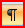 Or, to be able to see the hidden text at all times use the following steps:If you are looking at a black and white printed copy then the colour variation mentioned here will not be seen. Note that all the hidden text (which should be deleted or suppressed when printing submission copies of the WLP) is italicized.Black text in brackets, i.e. [Enter Details], are fill-in fields in the WLP template that can be used to add black regular text in non-hidden text mode. Pressing F11 will take you directly to the next fill-in field where text can be entered.There are several automated check boxes (). To insert an ‘X’ Click the right mouse button on the check box Click the left mouse button on ‘Properties’ in the pop up menuClick on ‘Checked’ under Default Value.Where “Example Text” is provided, it is intended as a suggested starting point for content to help you understand what is required. It should not be taken as ‘pre-approved’ wording or as sufficient content. In many cases the text is incomplete and requires more details, and it may not reflect your woodlot area. If “Example Text” is not used or necessary it should be deleted.Finalizing and Printing the WLP without Hidden Text:Delete the first two pages of instructions.Delete the ‘Disclaimer’ on Page 2 if not needed.Suppress the hidden text (suggested option) or delete it. To suppress the hidden text:Word 2010/2013: Select the ‘File’ tab in the ribbon, select ‘Options’, select ‘Display’ in the left-hand side menu, and ensure under ‘Printing Options’ that ‘Print hidden text’ is not checked.Earlier versions of Word: Left click on the File menu, left click on Print; then left click on Options, and ensure that the ‘Hidden Text’ box is clear (no check mark beside it).Office 365: The hidden text can be turned off by unchecking the “Hidden Text” – left click on Word, left click on Preferences, left click on View and then click off hidden text which can be found under Show Non-Printing Characters.The website URLS in bold italics are not in hidden text and will need to be deleted before printing.Page breaks should be inserted before tables that are splitting between pages. To insert page breaks:Word 2010/2013: Place your cursor on the line before the table, select the ‘	Insert’ tab in the ribbon, select ‘Page Break’.Earlier versions of Word: Place your cursor on the line before the table, left click on the Insert menu, click on Break, and select Page Breaks. Then click on OK.Update the Table of Contents to reflect the new page numbers. This can be done as follows:Word 2010/2013: Right click on the Table of Contents field. Select “Update field”. If prompted, select “Update entire table”.Earlier Versions of Word: Click on the View menu, point to Toolbars, and click Outlining. On this toolbar, click on Update TOC (for earlier versions of Word, click on TOC and press F9).Save and print the document.WOODLOT LICENCE # WOODLOT LICENCE PLAN to Forest and Range Practices Act (FRPA) section 14 indicates the actual term of approval of a WLP is 10 years from the date specified by the District Manager in approving the plan unless under WLPPR s. 6 the WL is non-replaceable and will expire in less than 10 years, or the District Manager is satisfied that WL holder can’t plan for 10 years because of reasons beyond the control of the WL holder.Email: Phone:[Enter Phone No.]	Fax: Note: Regardless of who prepares the WLP, a woodlot licensee must sign it. A Registered Professional Forester (RPF) need not sign and seal an entire WLP, but must be sign and seal the elements of the plan that fall within the scope of professional practice (see table and disclaimer below). The same applies to amendments. A professional must sign and seal the elements of an amendment which involve professional practice.Topic											WLPPR		SectionResult or strategy for conserving and protecting cultural heritage resources		10(a)Wildlife tree retention strategy		11Stocking standards for specified areas; i.e. commercial thinning, removal of individual trees, intermediate cutting and/or harvesting for special forest products.		12Alternative performance requirements		13Measures to prevent the introduction or spread of invasive plants		14Measures to mitigate the effect of removing natural range barriers		15Designating areas where harvesting will be avoided		53(1)Designating modified harvest areas		53(2)Request for an exemption from a practice requirement		VariousThe following DISCLAIMER is intended to be used by a RPF who is only signing & sealing the portions of the WLP and supplemental information that must be signed. An RPF who prepares an entire WLP for a client or for their own WL should not use the disclaimer.DISCLAIMERThis disclaimer forms part of the Woodlot Licence Plan (WLP) for Woodlot Licence #  and advises that:The decision to operate under one or more of the Practice Requirements provided in the Woodlot Licence Planning and Practices Regulation (WLPPR) is the sole responsibility of the woodlot licence holder.This disclaimer is signed on the explicit understanding that abiding by the Practice Requirements stated in Parts 3 and 4 of the WLPPR meets the expectations of government with respect to the management of woodlot licences;The undersigned Registered Professional Forester has been retained with respect to the practice of professional forestry as it pertains to alternative performance requirements, results, strategies, standards and measures presented in this WLP.Signed: ______________________________________________Name (Print) 			RPF # Contact phone number: 	Email: 			Seal:	Note regarding the Table of Contents:Section I and II are required content and must be made available for public review, comment and consultation.Section III is supplemental information that must be submitted with the WLP to the District Manager but does not have to be made available for public review and comment.TABLE OF CONTENTSI.	Woodlot Licence Plan (WLP) Required Content	9PLAN AREA	9MAP AND INFORMATION	10Biogeoclimatic zones and subzones	11Resource Management Zones, Landscape Units or Sensitive Areas	11Wildlife Habitat Areas	12Scenic Areas	12Ungulate Winter Ranges	13Community Watersheds	13Fisheries Sensitive Watersheds	14Community and Domestic Water Supply Intakes that are Licensed Under the Water Sustainability Act and any Related Water Supply Infrastructures	14Contiguous Areas of Sensitive Soils	14Temporary or Permanent Barricades that Restrict Vehicle Access	15Private Property Within or Adjacent to the WLP Area	15Resource Features other than Wildlife Habitat Features and Other Features where the Location Must Not Be Disclosed	15Areas Where Timber Harvesting will be Avoided or Modified	16Retention of Trees in a Riparian Management Zone	17CONSERVING AND PROTECTING CULTURAL HERITAGE RESOURCES	19WILDLIFE TREE RETENTION STRATEGY	20Dispersed Retention	21Patch Retention	23MEASURES TO PREVENT THE INTRODUCTION OR SPREAD OF INVASIVE PLANTS	24MEASURES REGARDING NATURAL RANGE BARRIERS	25STOCKING INFORMATION FOR SPECIFIED AREAS	26PRACTICE REQUIREMENTS	27Exemptions	28Alternative Performance Requirements	28II.	APPENDICES	34Appendix 1A: Stocking Standards for Specified Areas	35Appendix 1B: Stocking Standards for Specified Areas	36Appendix 2A: Stocking Standards, Regeneration Dates and Free Growing Dates for Free Growing Stands	37Appendix 2B: Stocking Standards, Regeneration Dates and Free Growing Dates for Free Growing Stands	39Appendix 3: The Woodlot Licence Plan Map	40Appendix 4: Review and Comment	41a) Advertising	41b) Referrals	41c) Copy of Written Comments Received	41d) Revisions Made Because of Written Comments Received	41e) Efforts Made to Meet with First Nations	41III.	SUPPLEMENTAL INFORMATION	1EXEMPTIONS	1RATIONALE IN SUPPORT OF PROPOSED ALTERNATIVE PERFORMANCE REQUIREMENTS	1While the WLPPR repeatedly refers to the Minister, decision making authority with respect to approving or not approving a WLP has been delegated to the District Manager. This template uses the words District Manager where the minister’s authority has been delegated, even though the regulation refers to the minister. The FRPA delegation matrix can be found at: https://www2.gov.bc.ca/gov/content?id=0D8948FE5A0A4672A1847BC1F3B44414Objectives Set by Government (OSBG) – A WLP must be consistent with the objectives established by government. If the plan is consistent, then it must be approved. If the plan is not approved, then written reasons for not approving the plan must be given to the holder of the WLP. OSBGs are found in Section 9 of the WLPPR. Additional land use objectives, as well as any other objectives which may apply to the WL area, are listed in Section 10. Land use objectives that were established in higher level plans under the Forest Practices Code continue in force. New government objectives may be established under section 93.4 of the Land Act, by higher level plans and orders made under the Government Actions Regulation (GAR). A copy of any official order or higher level plan that established an objective applicable to the WL should be kept on file by the license.Do not edit or revise objectives or practice requirements.Unless otherwise provided for in FRPA or the WLPPR, they apply as written and must not be changed.NOTE: Just prior to December 31, 2004, the Ministry of Water, Land and Air Protection [now the Ministry of Environment (MOE)], mailed a letter to all WL holders to advise that objectives set by government for the conservation of habitat for species at risk and specified ungulate species had been established by notice under WLPPR section 9. These notices are available at the following website:http://www.env.gov.bc.ca/wld/frpa/notices/The supporting information on the website with each notice provides text and may provide a PDF map that will provide an indication if the notice affects the WL area. Additional information can be obtained from the MOE regional office. A WL holder who is affected by one of these notices must act in a manner consistent with the objective to conserve wildlife habitat that is described in the notice and supporting information that applies to the WL area. This may mean establishing additional areas where harvesting will be modified for specified ungulate species or establishing wildlife tree retention areas to conserve habitat for a species at risk. It is important to also learn if a GAR order has been issued to replace a section 9 notice, in which case the GAR order objectives and or general wildlife measures must be considered.Woodlot Licence Plan (WLP) Required ContentPLAN AREAA WLP will normally cover an entire woodlot licence area; i.e. Schedule A (private) and Schedule B (crown) land. A licensee may propose a WLP cover only a portion of a WL. However, the District Manager must be satisfied that a smaller area is sufficient because no timber harvesting or road construction will take place on the area not being addressed (WLPPR section 7). If a licensee wishes to operate on a portion of a WL not covered by their WLP, then the WLP must be amended.Be aware that, except in specified circumstances, a woodlot licensee may only be issued a cutting permit (CP) or road permit (RP) if it is consistent with an approved WLP. Therefore, you may only apply for, and be granted, a CP or RP on the area identified in the WLP.Example Text: (Select the one that applies)	This plan covers the entire Woodlot Licence area.	This plan covers a portion of the Woodlot Licence area.	By text or the map in Appendix 3, clearly identify the portion(s) of the WL area that is covered by the WLP. Provide the rationale or an explanation in section 4 of the Supplemental Information why only a portion, and not the entire woodlot licence area, is being included in this WLP.MAP AND INFORMATIONTo comply with section 8(1) of the WLPPR, a WLP must include information and/or a map that describes or identifies the items listed in the table below that are applicable to the WL area. This table is intended as an information checklist. It may be deleted or included in a WLP that is submitted for approval.Notes:The map legend should clearly identify the information being presented on the WLP map.Maps form part of a WLP, are made available for review and comment, and are to be contained in Appendix 3.A licensee is not required to map or provide information for streams, wetlands and lakes that are not on a government endorsed map. However, all streams, wetlands and lakes must be managed according to the correct riparian classification as described in sections 36, 37 and 38 of the WLPPR.Identification of fish streams:For areas outside of Community Watersheds, the riparian classification identifies whether the streams are fish streams or not, and no further identification is required.For areas within Community Watersheds, the fish streams must be identified separately.If a biogeoclimatic classification was not identified or was incorrectly classified, the biogeoclimatic ecosystem classification is as described in the ministry’s publication, Biogeoclimatic Ecosystem Classification Codes and Names, as amended from time to time.Correcting a mapping or non-substantive data entry with respect to any of the above noted items does not require a District Manager’s approval if it will not decrease the area where harvesting will be avoided or constrained or increase the adverse impact on forest resources.Biogeoclimatic zones and subzonesText should only to be used if it’s not possible to include a map describing the biogeoclimatic subzone or subzones that are present on the WL area.Example Text: (Select the one that applies)	The entire woodlot licence area is in the  biogeoclimatic subzone.	The woodlot licence area is compromised of the following biogeoclimatic subzones.(list the subzones)Resource Management Zones, Landscape Units or Sensitive Areas Resource Management Zones (RMZ), Landscape Units, and Sensitive Areas (established under the Forest Practices Code Act and continued or established under the Land Act). If one, or more, Resource Management Zones, Landscape Units or Sensitive Areas occur on the WL area, then the WLP map or text should:identify or describe these areas; andexplain if there are applicable land use objectives associated with these area that apply to the WL area.A WLP need not be consistent with the following objectives set by government (FRPA section 13(3)): retention of old forest,seral stage distribution,landscape connectivity, ortemporal and spatial distribution of cutblocks.Example Text – only required if the WLP map does not describe the applicable land use plan area.(Select the one that applies)The	entire woodlot licence area	portion of the woodlot licence area identified on the map in Appendix 3	Crown land portion of the woodlot licence areais within the:(delete the ones that don’t apply) Resource Management ZoneOR Landscape UnitOR Sensitive AreaThis WLP is consistent with the following objectives set by government:(list the objectives associated with the above areas)Wildlife Habitat AreasUnless exempted, Wildlife Habitat Areas (WHAs) must be identified in a WLP. A WHA is an officially designated area that is established to protect the critical habitat of rare and endangered species of wildlife or plants. If the official order establishing the WHA prohibits or restricts disclosing the location, request an exemption from the DM from the requirement to identify the location of the WHA in the WLP. See:http://www.env.gov.bc.ca/wld/frpa/iwms/wha.htmlExample Text: (Select the one that applies.)	There are no WHAs located in whole or in part within the WLP area.	The following Wildlife Habitat Area(s) are located in whole or in part within the WLP area. Their location(s) are identified on the map in Appendix 3.(Only do so if the order establishing the WHA does not preclude its location from being disclosed.)(include any additional information required to clarify the location of a WHA)An exemption has been granted:  Yes 	No (If yes, describe the nature and extent of the exemptions that were granted.)Scenic AreasScenic areas may have established Visual Quality Objectives (VQO) associated with them, such as ‘partial retention’, which are designed to protect the scenic values of the area. Where VQOs have not yet been established for a scenic area, the extent to which the forest landscape can be altered for each visual sensitivity class (1-5) is defined as follows in WLPPR section 59.1:Class 1 is in either the preservation or retention category,Class 2 is in either the retention or partial retention category,Class 3 is in either the partial retention or modification category,Class 4 is in either the partial retention or modification category, andClass 5 is in either the modification or maximum modification category.Acceptable alterations to the landscape must be within the categories identified under WLPPR section 59.1 and in keeping with the visual sensitivity class (VSC). VSCs can be found on visual inventory maps at the district, and a description of VQOs and management guidance can be found in the “Visual Impact Assessment Guidebook” (January 2001). For further guidance, contact the ministry District Office. The WLP map is only required to show the location of scenic areas, not the areas with different established VQOs or different visual sensitivity classes. Do not show visual sensitivity classes as these may be replaced with VQOs and necessitate an amendment to the WLP.Example Text: (Select the one that applies) 	There are no scenic areas located in whole or in part within the WLP area.	There is one or more scenic areas located in whole or in part within the WLP area. It/they are identified on the map in Appendix 3. An exemption has been granted:  Yes 	No (Describe the nature and extent of the exemptions that were granted.)Ungulate Winter RangesUngulate Winter Ranges must be identified or described if they overlap a portion of the WL area.See: http://www.env.gov.bc.ca/wld/frpa/uwr/index.html Example Text: (Select the one that applies) If more than one UWR has been established on the WL, repeat this section for each one.	There are no Ungulate Winter Ranges located in whole or in part within the WLP area.To manage for the winter survival of  (enter ungulate species), the  (insert name) Ungulate Winter Range has been established over theentire WLP area.	portion of the WLP area identified on the map in Appendix 3.	Crown land portion of the WLP area.An exemption has been granted:  Yes 	No (Describe the nature, extent and for which UWR the exemption(s) were granted.)Community WatershedsExample Text: (Select the one that applies) If more than one Community Watershed has been established on the WL, repeat this section for each one.	There are no Community Watersheds located in whole or in part within the WLP area.	The  (insert name) Community Watershed has been established over the	entire WLP area.	portion of the WLP area identified on the map in Appendix 3.	Crown land portion of the WLP area.An exemption has been granted:  Yes 	No (Describe the nature, extent, and for which community watershed an exemption was granted.)Repeat this section if there is more than one Community Watershed within the WL area.Fisheries Sensitive WatershedsThe list of fisheries sensitive watersheds in Schedule 2 at the end of the WLPPR is no longer in effect. The Current list of Fisheries Sensitive Watersheds is located at the following website:http://www.env.gov.bc.ca/wld/frpa/fsw/approved.htmlExample Text: (Select the one that applies) If more than one Fisheries Sensitive Watershed has been established on the WL, repeat this section for each one.	There are no Fisheries Sensitive Watersheds located in whole or in part within the WLP area.	The  (insert name) Fisheries Sensitive Watershed has been established over the	entire WLP area.	portion of the WLP area identified on the map in Appendix 3.	Crown land portion of the WLP area.An exemption has been granted:  Yes 	No (Describe the nature and extent of the exemptions that were granted.)Community and Domestic Water Supply Intakes that are Licensed Under the Water Sustainability Act and any Related Water Supply InfrastructuresA water supply infrastructure includes a water storage or delivery infrastructure inside the WL area, or adjacent to the WL area (i.e. within 100 m), that may be affected by operations. See:http://a100.gov.bc.ca/pub/wtrwhse/water_licences.inputExample Text: (Select the one that applies)	There are no community or domestic water supply intakes or related water supply infrastructures within the WLP area or nearby that could be affected by operations carried out under this plan.	There is/are community or domestic water supply intake(s) or related water supply infrastructure(s) within the WLP area or nearby (i.e. within 100m) that could be affected by operations carried out under this plan. The location(s) is/are identified on the map in Appendix 3 or are described as follows:(Describe the location of each community and domestic water supply intake or related water supply infrastructure, including those within 100m of a WL boundary, that may be impacted. Under WLPPR section 48 within a 100 m radius upslope of a licensed waterworks.Contiguous Areas of Sensitive Soils“Sensitive soil” means an area with one or both of the following:a slope greater than 60%;indicators of potential slope instability.Example Text: (Select the one that applies)	The WL holder is not aware of any contiguous areas of sensitive soils within the WLP area.	The location(s) of contiguous areas of sensitive soils are identified on the map in Appendix 3.Temporary or Permanent Barricades that Restrict Vehicle AccessExample Text: (Select the one that applies)	At the time of preparing this woodlot licence plan there were no permanent or temporary barricades on the WLP area to restrict vehicle access.	Temporary or permanent barriers to restrict vehicle access are identified on the map in Appendix 3.Optional: A WL holder may want to describe where and for what reasons a temporary or permanent barricade exists.Private Property Within or Adjacent to the WLP AreaThe location and boundaries of private land within or adjacent to the WLP area are identified on the map in Appendix 3.In most cases, showing private property boundaries on the WLP map will suffice.  District lot #s should be included on the map.Optional:If an adjacent private property owner provides relevant and legitimate concerns regarding the impact of WL operations on private land, a licensee may wish to identify the property and include information so the district manager better understands where and to what the comments pertain.Resource Features other than Wildlife Habitat Features and Other Features where the Location Must Not Be DisclosedResource features are listed in section 5 and 19(2) of the Government Actions Regulation (GAR). Contact the ministry to see if there are any resource features on the WL area.GAR section 5 indicates the minister responsible for the Forest Act by order may identify one or more of the following as resource features in relation to a specified area:a surface or subsurface element of a karst system;a range development;Crown land used for research or experimental purposes;a permanent sample site used as a snow course by or on behalf of the federal or Provincial government for the purpose of measuring the water content of the snow pack on a given area;a cultural heritage resource that is the focus of a traditional use by an aboriginal people and that is not regulated by the Heritage Conservation Act;an interpretative forest site, recreation site or recreation trail;a trail or other recreation facility referred to in section 57 of the Act that is authorized by the minister or under another enactment;a recreation feature that the minister considers to be of significant recreational value.GAR section 19(2) states that a resource feature as defined in section 1 (12) of the Woodlot Licence Forest Management Regulation, B.C. Reg. 325/98 (Repealed), is continued as a resource feature identified under section 5 of this regulation in relation to a specified area if information about the resource feature wascontained in a higher level plan that is applicable to the area and is in effect on the coming into force of this section, ormade available, in accordance with paragraph (b) of the definition of “known” in section 1(1) of the Woodlot Licence Forest Management Regulation, to one or more holders of(i) woodlot licences under the Forest Act, or(ii) woodlot licences entered into under the Forest Act in replacement for licences referred to in subparagraph (i), andin effect on the coming into force of this section.Example Text: (Select the ones that apply)At the time of preparing this woodlot licence plan, there were no resource features within the WLP that were established under	the Government Actions Regulation.	Forest Practices Code of BC Act regulation and made known by the district manager.Or	The following resource features are found within the woodlot license area:Provide information on the resource features that have been officially established within the WLP area, unless you are not allowed to disclose the location of the resource feature.Areas Where Timber Harvesting will be Avoided or ModifiedThe next two sections deal with describing areas where timber harvesting will either be avoided or modified (WLPPR Section 8(3)) to:protect resource features;address the interests of aboriginal peoples and private property owners;manage resource values including specifying retention of trees in riparian management zones; and/oraddress areas described in wildlife habitat areas, scenic areas, ungulate winter ranges, community watersheds, fisheries sensitive watersheds, and resource management zones, landscape units and sensitive areas that are continued or established under the Land Act.Providing the areas are not confidential, preferably they will be shown on the WLP map but may be described in text.Areas where timber harvesting will be AVOIDED:In addition to identifying areas to address the values noted above, the WLP must identify areas where there is a legal prohibition on harvesting; e.g. a general wildlife measure completely prohibits harvesting in an area without any possible exemption.Riparian reserve zones and wildlife tree retention areas do not need to be identified as areas where harvesting will be avoided since the WLPPR restricts but does not prohibit harvesting. WLPPR section 53(1) prohibits a WL holder from harvesting timber from areas identified in this section of the WLP. If, in the future, you find it necessary to harvest timber in one of these areas then you will have to amend this WLP before carrying out any operations.Example Text (check the one that applies):	There are no areas where timber harvesting will be avoided. 		Timber harvesting will be avoided on the following areas:Describe the areas where harvesting will be avoided.Areas where timber harvesting will be MODIFIED:In this section, describe areas where timber harvesting will be modified. The one exception to identifying ‘where’ is the requirement to describe the retention of trees in RMZs. There is a subsection of the WLP (below) where this information, if applicable, is to be included.WLPPR section 53(2) specifies that a woodlot licence holder must only harvest timber from modified harvest areas in accordance with the modifications described in the plan.  You do not have to include a description of the modifications if the WLPPR already specifies practice requirements, a result, strategy or measures; e.g. fisheries sensitive watershed, community watershed, scenic area, area to which a visual quality objective applies, cultural heritage resource, resource feature or where general wildlife measures applies to an ungulate winter range or a wildlife habitat area. For these situations, the WLPPR only requires the WLP to specify the location where harvesting will be modified.For an area involving a Cultural Heritage Resource or aboriginal interest, it is suggested that you specify any proposed modified harvest practices under the section of this WLP entitled “Conserving and Protecting Cultural Heritage Resources.” A reference to any practices that are described in that section should be included here.If you intend to harvest timber from a modified harvest area that doesn’t have to do with CHRs or for which there are no practice requirements specified in the WLPPR, then you must identify the area and describe in measurable and/or verifiable terms the modified practices that will apply in this WLP. Specific details about how the modification is to be accomplished are not required but as part of a WL holder’s due diligence should be kept on file and included in section 4 of the Supplemental Information. Example Text (check the one that applies):	There are no areas where timber harvesting will be modified. 		The following areas will be subject to modified timber harvesting as described below.Describe the areas where timber harvesting will be modified.Describe in measurable and verifiable terms the modified practices that apply to each area.Make sure the area, including the identifier, is shown on the map in Appendix 3. If required, include additional information to describe the location if required.Repeat this section for each area where timber harvesting will be modified.Retention of Trees in a Riparian Management ZoneSection 8(3)(c) specifically requires a description of the retention of trees in RMZs. Note that this is not a description of trees that can be removed but rather a description of trees to be retained; i.e. the post-harvest stand structure. Before writing this section, it is strongly recommended that the plan preparer review WLPPR section 40 to inform themselves about the restrictions applicable to RMZs.Example Text: Select one of the two options below. Either one of the following tables may be used to describe the post-harvest stand structure or a licensee may propose their own description. More than one table can be included if different RMZs have different retention requirements.	Unless exempted or as provided for under WLPPR section 40, the woodlot licence holder will retain the following post-harvest stand structure in riparian management zones:	Unless exempted or as provided for under WLPPR section 40, the percentage of the total basal area within the riparian management zone specified in the following table will be left as standing trees at the completion of harvesting. The woodlot licence holder will ensure that the trees required to be left standing are reasonably representative of the spatial distribution and various sizes of trees in the riparian management zone, as it was before harvesting.	Unless exempted or as provided for under WLPPR section 40, the following describes the retention of trees in a riparian management zone following timber harvesting.  In measurable and verifiable terms, describe the post-harvest retention of trees in a RMZ.CONSERVING AND PROTECTING CULTURAL HERITAGE RESOURCESThe Forest Act defines a ‘cultural heritage resource’ as objects, sites, and locations of a traditional societal practice that are of historical, cultural or archaeological significance to British Columbia, a community or an aboriginal people. In general, heritage objects and archaeological sites or pre-1846 features are protected under the Heritage Conservation Act. A licensee is not required to address the protection of archaeological sites or objects in their WLP. They are, however, required to comply with the requirements of the Heritage Conservation Act with respect to any activities or operations within the WL. For more information see: https://www.for.gov.bc.ca/archaeology/forest_licensees_and_natural_resource_stakeholders/index.htmWLPPR section 9 states that cultural heritage resources that are not regulated under the Heritage Conservation Act must be protected. A woodlot licensee must include a result or strategy to meet the objective set by government, which is to conserve and protect cultural heritage resources (CHRs) that are the focus of a traditional use by an aboriginal people that is continuing importance to that people and that is not regulated under the Heritage Conservation Act. WLPPR Schedule 1, section 5 describes the factors that may be used to determine if a WLP is consistent with the objective set by government.It’s a licensee’s choice whether to include a result or a strategy. A result is defined as a description of an outcome. A strategy is a description of steps or practices, intended to achieve a desired outcome. Compliance with a result is determined by whether the desired outcome was achieved, whereas compliance with a strategy is measured by whether the steps were carried out, not if the intended outcome was achieved.The result or strategy applicable to the WLP area is as follows:A WLP must include a result or strategy for CHRs that exist within the WLP area, including a map that shows the boundaries of the area to which the result or strategy applies (FRPA section 13(1)(a)(iii)). If the result or strategy includes an area or areas where timber harvesting will be avoided or modified, then these must be described in the WLP in the “Areas Where Timber Harvesting will be Avoided or Modified” section of this template (WLPPR s.8(3)). The result or strategy for CHRs should reflect the level of knowledge known about CHRs (such as the information provided upon request from District staff and First Nations in the WLP area; including information received as a result of the licensee’s efforts to meet with First Nations to discuss the WLP or an amendment as per WLPPR section 17(3.1)). WLPPR section17(4) requires a licensee to review all written comments and make any revisions to the WLP that the licensee considers appropriate. Any issues encountered involving asserted or existing aboriginal rights or title (or treaty issues) should be referred to the District office for advice and guidance. Future court decisions may affect the duties of government to consult and accommodate First Nations, and those decisions may also have an impact on the woodlot licensee.When drafting a result or strategy, you may want to consider:the factors relating to CHRs provided in WLPPR Schedule 1, Section 5;what areas will be avoided (if any) to address specific aboriginal interests;identifying modified harvesting practices that might be used to conserve and protect CHRs;identifying specific actions to be taken if a previously unknown CHR is found on the WLP area, or if new information related to CHRs becomes known to you;specifying arrangements that you feel are reasonable or necessary for on-going communication with a First Nation;identifying the steps to be taken to manage requests by First Nations to obtain or access CHRs (such as cedar bark, medicinal plants, etc.); andwhile not required content, the woodlot licensee and District staff could develop a result or strategy to indicate how previously unidentified CHRs that become known during the term of the plan would be addressed. If no such result or strategy is included in the approved WLP then when a previously unknown CHR becomes known a WLP must be amended as per WLPPR section 23 (see bullet below).the licensee may wish to identify the relevant implications of WLPPR section 23 [Mandatory Amendments], which says that a woodlot licence holder who knows or ought reasonably to know that performing the operations specified in a woodlot licence plan will not achieve the results specified in the plan or the requirements of the WLPPR then the licensee must amend their plan for approval from the District Manager, and the licensee must not carry out any operation that would be materially affected by the amendment.Example Text: This wording provides a starting point only. Additional information is required to ensure that the strategy is measurable and verifiable by specifying when, who and what. Changes to this wording may also be required depending on the information available from First Nations, the ministry, and/or the knowledge of the woodlot holder. OR draft your own result:	Result:  Should a CHR be made known the woodlot licence holder will, after due consideration of the factors listed in WLPPR, Schedule 1, Section 5, only carry out forest practices at a time and in a manner that will conserve and protect cultural heritage resources that are the focus of a traditional use by an aboriginal people that is of continuing importance to that people.	Strategy:The following strategy is proposed to conserve and protect cultural heritage resources that are the focus of a traditional use by an aboriginal people and of continuing importance to them. This strategy applies to cultural heritage resources that are not protected under the Heritage Conservation Act. The woodlot licence holder is committed to carrying out forest practices at a time and in a manner that is unlikely to damage or harmfully alter cultural heritage resources.WILDLIFE TREE RETENTION STRATEGYIn this section, you must propose a strategy for maintaining the proportion of the woodlot licence area occupied by wildlife trees as specified in the PRACTICE REQUIREMENTS section of this plan. The Wildlife Tree Retention (WTR) strategy must describe (WLPPR section 11):generally, the species and characteristics of individual wildlife trees,generally, the forest cover attributes of wildlife tree retention areas,the conditions under which individual wildlife trees may be removed,the conditions under which trees may be removed from within a wildlife tree retention area, andhow trees removed under subparagraphs (c) and (d) will be replaced.The WTR strategy:should consider the biodiversity factors listed in WLPPR, Schedule 1, section 2,must be written so that the steps or combination of steps in the strategy are measurable and/or verifiable; i.e. a reasonable person can determine if they were carried out as described in this plan,need not show or describe the location of individual wildlife trees or patches, andneed not specify the amount of area contributed by each.When preparing the WTR strategy, the license holder describes the types of retention that they will use to achieve the specified proportion of the woodlot license area that will exist on the woodlot at any given point in time in order to meet the practice requirement. This may involve a combination of individual wildlife trees (dispersed retention), areas or patches of trees (patch retention), and/or areas where harvesting will be avoided or modified; e.g. ungulate winter ranges, scenic areas, riparian areas, steep slopes, sensitive soils, etc.Note: Amending the WTR strategy in a WLP amendment does not require the minister’s approval providing it will not decrease the nature or quality of wildlife trees or wildlife tree retention areas. Guidance on wildlife tree retention can be found at:https://www.for.gov.bc.ca/ftp/hfp/external/!publish/web/wlt/policies/WT-Guidance-05-2006.pdfExample Text:The proportion of the woodlot licence area occupied for wildlife tree retention purposes is defined in the Performance Requirements section of this WLP.(Select all that apply)The proportion of the woodlot licence area occupied by wildlife trees will be achieved through:	Dispersed retention (Individual wildlife trees or small clumps of trees within a cutblock area)	Patch retention (intact areas of forest)	Areas where harvesting will be avoided	Areas where harvesting will be modifiedTrees that pose a safety hazard or are damaged by insects or disease and pose a forest health risk to adjacent trees or forests may not be retained either as an individual wildlife tree, in a patch or in an area where harvesting will be avoided or modified.Dispersed Retention 	Not applicable (dispersed retention of individual wildlife trees will not be used)(Tick this box if the strategy does not involve the retention of individual wildlife trees or small clumps of trees within the woodlot licence area)	Applicable (dispersed retention of individual wildlife trees will be used)(Tick this box if the strategy involves the retention of individual wildlife trees or small clumps of trees within the woodlot area)Optional:Each individual wildlife tree will be considered to occupy ____m2.If the strategy includes the retention of individual wildlife trees, consider including an estimate of average area that each wildlife tree will occupy in order to determine a measurable and verifiable retention percentage. For example, areas of individual trees and clumps or patches (disbursed retention) which are less than 0.25 ha in size can be used to contribute to the required WTRA percentage on the basis of the total basal area of the trees retained divided by the average basal area of the associated forest type.The following is required if the “applicable” box is ticked.Species and Characteristics:Example Text:Species:All coniferous and deciduous species found within the license area will be eligible for retention as wildlife trees.OR List the species that will serve as individual wildlife trees.Characteristics:To the extent practicable, trees that exhibit one or more of the following attributes will be retained.internal decay, heart rot or cavities;crevices, cracks or loose bark that is suitable for wildlife;large brooms;active or recent wildlife use;suitable for wildlife use including a large nest, a hunting perch or a bear den;a veteran tree; i.e. one of the largest trees on site as determined by height or diameter;important as habitat for species at risk and/or local wildlifeOR Add, delete or create your own list of attributes.Conditions Under Which Individual Wildlife Trees May Be Removed:Example Text:Individual wildlife trees may, subject to the proper authorization being in place, be removed if they are: a safety hazard;a fire hazard,diseased or infested with insects which threaten the health of adjacent trees, orobstructing access or operations. OR Describe your own conditions.Other conditions under which individual wildlife trees may be removed might include (add or delete as necessary): felling or modifying a tree that is a safety hazard, if there is no other practicable option for addressing the safety hazard;topping or pruning a tree that is not wind firm;constructing a road or skidding trail, if there is no other practical location;creating a corridor for full suspension yarding;creating guy-line tiebacks;carrying out a sanitation treatment;felling or modifying a tree for establishing or maintaining an interpretive forest site, recreation site, recreation facility or recreation trail.Replacement of Individual Wildlife Trees:Example text:An individual wildlife tree that is removed will be replaced with another tree with acceptable attributes as described in section (a) “Species and Characteristics”. Replacement will occur within 12 months after the removal and will be recorded and tracked within the Site Plan or a suitable wildlife tree tracking summary.OR Describe your own replacement strategy for individual wildlife trees.Patch Retention(Tick the appropriate box to indicate if the use of patches will or will not be part of the strategy)	Not applicable (patch retention of wildlife trees will not be used)	Applicable (patch retention of wildlife will be used)The following is required if the ‘applicable’ box is ticked.Forest Cover Attributes:Example Text:Wildlife tree patches will consist of forests comprised of  (state all tree species on the WL or list specific tree species, including coniferous and deciduous) that are predominantly  (specify age or age classes) and a significant proportion of the trees will exhibit one or more of the individual wildlife tree attributes listed in the previous section. Patches will also consist of a minimum % crown closure. Trees that pose a safety hazard, or are infested with insects or infected with a pathogen that could threaten adjacent trees or forests, will not be retained.Areas where harvesting will be avoided or modified will contribute to the WTR performance requirement regardless of forest cover attributes.OR Describe your own forest cover attributes.Conditions Under Which Trees May Be Removed from Wildlife Tree Retention Areas:Example Text: Wildlife trees patches and/or individual wildlife trees in WTR areas may be removed if they are:A safety hazard;Infested with insects or pathogens which threaten the health of adjacent trees; and/orWind thrown or damaged to the extent that the identified wildlife objectives cannot be met.If they become an obstacle or impediment to access or operations.OR Describe your own conditions.Replacement of Trees Removed from Wildlife Tree Retention Patches:Describe how the WTR requirement will continue to be met if trees are removed from a WTR patch. If a wildlife tree retention area suffers blowdown or is otherwise killed, but is not salvaged, it need not be replaced.Example Text:The woodlot owner will ensure that the proportion of the woodlot licence area occupied for wildlife tree retention that is defined in the Performance Requirements section of this WLP will be maintained over time. Replacement of WTR areas will be designated prior to harvest of the original patches and will be recorded in the Site plan, RESULTS or other supporting documents. The woodlot owner will replace the portion of the WTR area from which the timber is being harvested with one or more WTR areas that provide an equivalent area, number of trees or habitat.The practice requirements for the retention of trees in areas where harvesting will be avoided or modified apply.OR describe your own replacement strategy for WTR areas.MEASURES TO PREVENT THE INTRODUCTION OR SPREAD OF INVASIVE PLANTSUnless an exemption has been granted, a woodlot licence holder must specify measures to prevent the introduction or spread of species of plants prescribed in the Invasive Plants Regulation, if the introduction or spread is likely to be the result of the holder's forest practices. The Invasive Plants Regulation can be found at:http://www.bclaws.ca/civix/document/id/complete/statreg/18_2004For more information, refer to questions #10 & 11 in FRPA Administration Bulletin #9 - “Interpretive Guidance Respecting Woodlot Licence Plans”.The bulletin “Invasive Plant Measures: Consideration for Plan Preparers” (June 2016) does not apply to WLPs.Refer to the document “Best Practices for Preventing the Spread of Invasive Plants During Forest Management Activities” at the following link:https://www.for.gov.bc.ca/hra/plants/publications/Forestry-BP-09-11-2013-WEB.pdf	ExemptedCheck this box if the District Manager has granted an exemption. A copy of the exemption letter should be kept on file and submitted in sub-section 3 of the supplemental information for this WLP.If not exempted, Example Text:The woodlot licence holder commits to carrying out the following measures to prevent the introduction or spread of invasive plants listed in the Invasive Plant Regulation that is likely the result of the woodlot licence holder’s forest practices:To the extent possible, not park or stage equipment or vehicles, or sort logs on large concentrations or infestations of invasive plants;To the extent practicable, begin work in un-infested areas before moving to infested areas;Inspect and remove invasive plant parts or propagules from clothing and vehicle/equipment undercarriages if working in an area known to contain prescribed invasive plants; and/orAs soon as practicable or within one year following the completion of operations, all newly constructed roads, landings, pits, and quarries that are greater than 0.25 hectare and have exposed mineral soil that will support vegetation will be seeded at an industry acceptable rate using Canada Common #1 Forage Mixture as defined by the Seed Act.(Optional) Other activities that may be good practice, but are not required, are:Learning to identify invasive plant speciesReporting the location of invasive plants to an appropriate agencyControlling infestations while they are small, andOthers (provide details if there are other activities not listed above)MEASURES REGARDING NATURAL RANGE BARRIERSSubject to an exemption being granted, a woodlot licence holder must specify measures to mitigate the effect of removing or rendering ineffective natural range barriers (NRBs).For more information, refer to questions #12 & 13 in FRPA Administration Bulletin #9 – “Interpretive Guidance Respect Woodlot Licence Plans.”	ExemptedCheck this box if the District Manager has granted an exemption. A copy of the exemption letter should be kept on file and submitted in sub-section 3 of the supplemental information for this WLP.Provincial guidance suggests that exemptions be granted if there is no range tenure over the WL or no NRBs which stop or significantly restrict livestock movement have been identified within the WL area.If not exempted, Example Text:The woodlot licence holder is committed to carrying out the following measures if the woodlot licence holder’s forest practices remove or render ineffective a natural range barrier that was identified by a range tenure holder who is authorized to graze livestock on the woodlot licence area or by the ministry Agrologist:Enter measures. Example Text might be:erecting short drift fences or other appropriate barriers,installing cattle guards or replacement barriers on newly constructed roads, orcarrying out other activities that will limit the movement of cattle.Measures will be implemented to a standard that will reduce the likelihood of livestock movement across what was identified as the natural range barrier. The woodlot licence holder is not responsible for on-going maintenance of the replacement barrier.A range tenure holder may commit to doing some things such as salting or establishing water holes away from a natural range barrier. A woodlot licensee would be well advised to note these commitments within the review and comment information submitted with the plan so that the responsibilities of each tenure holder are clear and accountable. The woodlot holder should also refer a map of proposed cutting permits and road permits to the range tenure holder and request information about any natural range barriers that may be removed or rendered ineffective by the proposed harvesting. STOCKING INFORMATION FOR SPECIFIED AREASA WLP must specify stocking standards for specified areas, such as where harvesting is limited to commercial thinning, removal of individual trees, or a similar type of intermediate cutting, and for harvesting special forest products (WLPPR sections 12 and 34(3)). Such areas usually remain stocked after harvesting and are automatically exempt from the requirement to establish a free growing stand. However, these stands must conform to the stocking standards specified in this section of the WLP for a period of 12 months after completion of harvesting.A licensee must propose their own standards; except interior WL licensees may opt for the “Uneven-aged Stocking Standards for Single tree selection” in the ministry publication “Reference Guide for FDP Stocking Standards.”  For more information see:http://www2.gov.bc.ca/gov/content/industry/forestry/managing-our-forest-resources/silviculture/stocking-standardsChoose one of the options described below. Example Text:The stocking standards indicated below apply to areas where the establishment of a free growing stand is not required and harvesting is limited to commercial thinning, removal of individual trees, or a similar type of intermediate cutting, and for harvesting special forest products; i.e. for the purposes of WLPPR sections 12 & 34(3).	The Uneven-aged Stocking standards for single-tree selection as found in the ministry publication “Reference Guide for FDP Stocking Standards” are adopted.Example Text:A copy of these stocking standards are included in Appendix 1A.This sentence is optional. The intent or purpose is to document the applicable stocking standards in the WLP. That way, if the standards in the reference guide change, they will not arbitrarily apply.Please note that not all District Managers may accept the Uneven-aged Stocking standards for single-tree selection as suitable stocking standards for commercial thinning, removal of individual trees, similar types of intermediate cutting, or harvesting special forest products.Or, if you wish to design your own stocking standards check the box below and attach a copy of your standards as Appendix 1.	The stocking standards for the purposes of WLPPR sections 12 and 34(3) are found in Appendix 1. Indicate which one of the proposed table formats will be used – Appendix 1A or Appendix 1B.PRACTICE REQUIREMENTSWLPPR, Parts 3 and 4, establish Practice Requirements that apply to all WLs unless:an exemption has been granted;an alternative performance requirement (WLPPR section 13) is proposed and approved; orthe WLPPR allows for the practice requirement to be adjusted by the submission of additional information; e.g. strategy, identification of an area, etc. Practice requirements specify, in measurable or verifiable terms, what a licensee is responsible for achieving. However, it is possible to propose alternative performance requirements for some of the practice requirements as specified under WLPPR section 13. Practice requirements for which it is not possible to propose alternative performance requirements do not have to be specified in the WLP, but they are legal requirements that must be met.The following table summarizes the practice requirements and indicates which are subject to exemptions, alternative performance requirements, or additional information being proposed.ExemptionsList all the practice requirements for which an exemption has been granted.Remember to include a copy of the letter granting the exemption in section 3 of the Supplemental Information.Alternative Performance RequirementsIn the sections below, if you have not been exempted from the practice requirement, either check the ‘default’ box if you accept the default practice requirement OR the ‘alternative’ box if you are proposing an alternative performance requirement. When entering details about the proposed alternative, be mindful that:WLPPR Section 13(1) specifies the measure of performance that must be used; e.g., quantity of logs, area of occupation, etc.;An alternative performance requirement must be measurable and verifiable;The location where the alternative will apply must be specified (WLPPR section 13(2));You should consider and address the applicable “Factors” in Schedule 1 at the end of the WLPPR.An alternative performance requirement must be signed and sealed by a registered professional forester by using the disclaimer statement at the beginning of the plan (unless the entire WLP is being signed and sealed); andYou must include a rationale for how the alternative practice requirement is consistent with the objective(s) to which it relates. However, this can be provided in subsection 4 of the Supplemental Information.Soil Disturbance Limits	Default:	WLPPR section 24(1)(b)8% of net area to be reforested.	Alternative:	WLPPR section 24(1)(a): The amount of soil disturbance on the net areato be reforested will not exceed .Permanent Access Structures	Default:	WLPPR section 25The maximum area occupied by permanent access structures is:For Cutblocks > 5 ha:  7% of the total cutblock area.For Cutblocks < 5 ha:  10% of the total cutblock area.For the WL Area:  7% of the total Woodlot Licence area.	Alternative:	WLPPR section 25:For cutblocks > 5 ha, the maximum amount of the total area within a cutblock that will be occupied by permanent access structures will not exceed .For cutblocks < 5 ha, the maximum amount of the total area within a cutblock that will be occupied by permanent access structures will not exceed .For the WL area, the maximum amount of the total area within the woodlot licence area that will be occupied area by permanent access structures will not exceed .Stocking Standards	Default:	WLPPR section 35(1)(b)The stocking standards, regeneration dates and free growing dates described in the ministry publication “Reference Guide for Forest Development Plan Stocking Standards,” as amended from time to time, that are in place on the commencement date for the area.See:http://www2.gov.bc.ca/gov/content/industry/forestry/managing-our-forest-resources/silviculture/stocking-standards	Alternative #1: WLPPR section 35(1)(a)The current stocking standards, regeneration dates and free growing dates described in the ministry publication “Reference Guide for Forest Development Plan Stocking Standards.” The pertinent sections (including footnotes) are shown in Appendix 2A.The ‘Option’ is a special alternative performance requirement that requires a rationale and description of where it will apply on the WL area.	Alternative #2: WLPPR section 35(1)(a)The stocking standards, regeneration dates and free growing dates are indicated in Appendix 2B.If there are locally developed stocking standards approved by the ministry which you wish to adopt for the term of this WLP, you should identify them here as an Alternative and include a copy in Appendix 2. Tables designed to record alternative stocking standards are provided.Notes: WLPPR section 18 (3) indicates that alternative stocking standards must be approved if they are consistent with both the objectives set by government for timber (maintaining or enhancing an economically valuable supply of commercial timber) and the timber supply projections and forest management assumptions that are found in the WL management plan that was used to determine the AAC. This provision does not preclude an alternative performance requirement being approved that is not consistent with the above, if an acceptable rationale is provided.Under the WLPPR, there is no maximum density criteria specified in the stocking standards.Width of Stream Riparian Areas	Default:	WLPPR section 36(4)(b)The minimum widths of the RRZ, RMZ and RMA are as described in WLPPR section 36(4)(b).	Alternative:	WLPPR section 36(4)(a)The minimum widths of the RRZ, RMZ and RMA are as follows:Width of Wetland Riparian Areas	Default:	WLPPR section 37(3)(b)The minimum widths of the RRZ, RMZ and RMA are as described in WLPPR section 37(3)(b).	Alternative:	WLPPR section 37(3)(a)The minimum widths of the RRZ, RMZ and RMA are as follows:Width of Lake Riparian Areas	Default:	WLPPR section 38(2)(b)The minimum widths of the RRZ, RMZ and RMA are as described in WLPPR section 38(2)(b).	Alternative:	WLPPR section 38(2)(a)The minimum widths of the RRZ, RMZ and RMA are as follows:Restrictions in a Riparian Reserve ZoneThe following section must be completed if a road is going to be constructed in a RRZ.	WLPPR section 39(2.1)The following road construction is proposed in a riparian reserve zone.Section 39(2.1) says woodlot licence holder must not construct a road in a RRZ in a cutblock unless the construction has been specified in a WLP.Show the approximate location of the proposed road on the map in Appendix 3 or describe the approximate location in text. If a road, other than a crossing, is proposed in a riparian reserve zone, an alternative performance requirement under WLPPR section 39(1) must be proposed to allow the cutting, modification and removal of timber from the road clearing width within the riparian reserve zone.	Default:	WLPPR section 39(1)Cutting, modifying or removing trees in a RRZ is limited to the purposes described in WLPPR section 39(1).	Alternative:	WLPPR section 39(1)Additional purposes for cutting, modifying or removing trees in a RRZ are as follows:Restrictions in a Riparian Management ZoneA woodlot licence holder must not construct a road in a riparian management zone in a cutblock, unless one of the following applies:the construction of the road is provided for in the woodlot licence plan;locating the road outside the riparian management zone would create a higher risk of sediment delivery to the stream, wetland or lake to which the riparian management zone applies;there is no other practicable option for locating the road; orthe road is required as part of a stream crossing.If the licensee foresees building a road in a RMZ that doesn’t the criteria in paragraphs (b), (c) or (d) above, then a description of the activity for which the road will be required, including its approximate location, should be included in this WLP.	Default:	WLPPR section 40(1)(b)(c) or (d)The construction of a roads in a riparian management zones will be limited to the conditions described in WLPPR sections 40(1)(b), (c) and (d).	Alternative:	WLPPR section 40(1)(a)In addition to the conditions described in WLPPR sections 40(1)(b), (c) and (d), roads will be constructed in riparian management zones as follows:Wildlife Tree Retention	ExemptedIf not exempted, the proportion of the Woodlot Licence area that will be occupied by wildlife trees will be:(Put an ‘X’ in only one check box to indicate the requirement that applies)	Default:	8% of the woodlot licence area (WLPPR section 52(1)(c)Default:	__ % specified for the area in a land use objective (WLPPR section 52(1)(a))Only use this option if the % for wildlife tree retention specified in a land use objective is <8%.	Alternative:	% of the total Woodlot Licence area (WLPPR section 52(1)(b)Use this option to propose a lower %. You must provide a supporting rationale in subsection 4 of the Supplemental Information; e.g. the WL is adjacent or nearby a park, OGMA, UWR, scenic area or other protected area that will provide nearby wildlife trees in the long term.Coarse Woody Debris	ExemptedIf not exempted, the minimum amount of coarse woody debris that will be left on areas where there is a requirement to establish a free growing stand will be:(Put an ‘X’ in only one check box to indicate the requirement that applies.)	Coastal Default:	WLPPR section 54(1)(b)A minimum retention of 4 logs per ha ≥ 5 m in length and ≥ 30 cm in diameter at one end.	Interior Default:	WLPPR section 54(1)(b)A minimum retention of 4 logs per ha ≥ 2 m in length and ≥ 7.5 cm in diameter at one end.	Alternative:	WLPPR section 54(1)(a)The quantity of logs to be retained will be Resource Features	ExemptedIf not exempted, the woodlot licensee will:	Default:	WLPPR section 56(1)(b)Ensure that forest practices do not damage or render ineffective a resource feature.	Alternative:	WLPPR section 56(1)(a)Carry out the following measures to ensure that forest practices do not damage or render ineffective a resource feature:(Specify measures)APPENDICESAppendices are part of the approved WLP and must be made available for review and comment.Appendix 1: Stocking Standards for Specified AreasSpecified areas means commercial thinning, removal of individual trees, intermediate cuttings, and harvesting special forest products (WLPPR sections 12 and 34(3)).If the Uneven-aged Stocking Standards for single-tree selection contained in the Reference Guide for FDP Stocking Standards are chosen for this purpose, they need not be included in the Appendix. Otherwise, select either Appendix 1A or 1B:   		Appendix 1A:  Layered Stocking Standards		Appendix 1B:  Description of the Post-Harvest Stand StructureAppendix 2: Stocking Standards for Free Growing StandsAppendix 2A:	Use this table if you entered an ‘X’ in the check box entitled ‘Option’ in the Stocking Standards portion of the WLPAppendix 2B:	Use this table if you entered an ‘X’ in the check box entitled ‘Alternative’ in the Stocking Standards portion of the WLP.Appendix 3: WLP MapThis is a mandatory content requirement of a WLP. The information that must be shown on the map, or otherwise described in the text of the WLP, is listed in section 8 of the WLPPR. Be sure to include any other map information for which there was commitment; e.g. the location where an alternative performance requirement will apply.Include more than one map if required. There is a lot of information that needs to be indicated for the WLP, so consider including a series of maps to make the information as clear as possible.Appendix 4: Review and CommentThis is a mandatory content requirement of a WLP. Under section 17 of the WLPPR a woodlot licence holder who submits a WLP for approval must submit with the plan:a copy of the newspaper notice,a copy of each written comment receiveda description of any changes made to the plan as a result of the comments received, anda description of the efforts to meet with first nation groups affected by the planAppendix 1A: Stocking Standards for Specified AreasThe completion of a stocking standard table in this Appendix is not required if the WLP indicates the Uneven-aged Stocking standards for single-tree selection from the ministry publication Reference Guide to FDP Stocking Standards are being adopted without indicating that these stocking standards are included in Appendix 1. This table has been designed to capture layered stocking standards that are appropriate for the biogeoclimatic site series found in an Interior WL area.If you are proposing to follow the ministry Reference Guide to FDP Stocking Standards (the Guide) the following process is suggested:Copy all the biogeoclimatic site series from the Guide with a target stocking standard for layer 4 of 1200 into the row of the table for SU 1.Enter in the row for SU 1 all of the preferred species and acceptable species that are listed in the Guide for the site series with a target stocking standard of 1200.  Use your professional judgment to assign a species as preferred or acceptable if its status changes for different site series.Repeat the process listed in steps 1 and 2 for site series that have a target stocking standard for layer 4 of 1000.Repeat the process listed in steps 1 and 2 for site series that have a target stocking standard for layer 4 of less than 1000 until all the site series encountered on the WL area have been listed with appropriate stocking standards. Add rows to the table if necessary.If you want to use this table for a WL is located on the Coast you will need to modify the table so that it shows appropriate target and minimum stocking standards.Appendix 1B: Stocking Standards for Specified AreasThis table is only to be used if the WL holder doesn’t want to use the layered stocking standards described in the previous table. Delete this table if you are proposing to use the layered stocking standards (table above) or adopting the uneven-aged stocking standards in the Reference Guide for FDP Stocking Standards (ministry publication).Appendix 2A: Stocking Standards, Regeneration Dates and Free Growing Dates for Free Growing StandsNote:This table must be completed if the WL holder entered an ‘X’ in the check box entitled ‘Option’ in the Stocking Standards portion of the WLP. Completing this table allows the WL holder to lock in the current default stocking standards, regeneration dates and free growing dates, contained in the ministry publication Reference Guide for FDP Stocking Standards, so these standards will not be subject to any amendments the ministry may make to the Reference Guide for FDP Stocking Standards.An Appendix 2 table is not required if the WL holder entered an ‘X’ in the check box entitled ‘Default’ in the Stocking Standards portion of the WLP and the WL holder is willing to accept or deal with any amendments the ministry may make to the Reference Guide for FDP Stocking Standards in the future.Appendix 2B: Stocking Standards, Regeneration Dates and Free Growing Dates for Free Growing StandsNote:	This table must be completed if the WL holder entered an ‘X’ in the check box entitled ‘Alternative’ in the Stocking Standards portion of the WLP. Completing this table allows the WL holder to propose stocking specifications that differ from the current default stocking standards, regeneration dates and free growing dates, contained in the ministry publication Reference Guide for FDP Stocking Standards.Appendix 3: The Woodlot Licence Plan MapThe WLP map is mandatory. The information that must be shown on the map, or otherwise described in the text of the WLP, is listed in section 8 of the WLPPR. Be sure to include any other map information for which there was commitment; e.g. the location where an alternative performance requirement will apply.Include more than one map if required. There is a lot of information that needs to be indicated for the WLP, so consider including a series of maps to make the information as clear as possible.Appendix 4: Review and CommentAs per Section 17(5) of the WLPPR, the following information is required to be submitted by the woodlot licence holder as part of the WLP.a) AdvertisingInclude a copy of the newspaper advertisement under which the WLP was given public notice. Section 17 of the WLPPR specifies that a notice must be published in a newspaper, and that an opportunity for review and comment must be provided for at least 30 days from the date that the notice first appears in the newspaper.b) ReferralsDescribe when and to whom this WLP was referred. The District Manager may require referrals to government agencies or other persons. A notice that the WLP is available for review and comment is normally sent to those parties who may be affected by operations on the WL area, namely ranchers, trappers, guide outfitters with an interest in the area, First Nations, major licence holders, and any adjacent private landowners.c) Copy of Written Comments ReceivedInclude a copy of all written comments received during the review and comment period.d) Revisions Made Because of Written Comments ReceivedDescribe revisions you made to the WLP because of any written comments received. e) Efforts Made to Meet with First NationsDescribe the efforts (date and content) to meet with First Nations groups, and include any written comments received from these discussions.SUPPLEMENTAL INFORMATIONNOTE:	Supplemental Information MUST be submitted with the WLP when the plan is submitted for approval. It does not need to be made available for public review and comment, although a licensee may choose to do so.EXEMPTIONSOptional: Include a copy of all exemptions granted under sections 8(2), 78 and 79 of the WLPPR.RATIONALE IN SUPPORT OF PROPOSED ALTERNATIVE PERFORMANCE REQUIREMENTSInclude the rationale supporting any proposed alternative performance requirements and indications that they are signed and sealed by a professional.Word 2010/2013:Earlier versions of Word:Select the ‘File’ tab in the ribbon.Left click on the ‘Tools’ pull down menu at the top of the window.Select ‘Options’ in the left-hand side menu.Select ‘Options’.Select ‘Display’ in the left-hand side menu.Select the ‘View’ folder.Ensure the ‘Hidden text’ box is checked – click on the box to check it.Ensure the ‘Hidden text’ box is checked – click on the box to check it.Authorized Licensee Signature:Print NameSignatureDateInformation ItemMapTextN/AForest coverTopography (unless exempted by DM)Location and riparian class of streams, wetlands and lakes as shown on gov’t endorsed forest cover maps, terrain resource inventory maps, & fish & fish habitat inventory mapsIdentification of fish streams on gov’t endorsed mapsBiogeoclimatic zones and subzones (unless exempted by DM)Public utilities (transmission lines, gas & oil pipelines, and railways)Special Situations that may not Apply to the WL areaResource Management Zones, Landscape Units or Sensitive AreasWildlife Habitat Areas (unless exempted by DM)Scenic AreasUngulate Winter RangesCommunity WatershedsFisheries Sensitive WatershedsCommunity and domestic water supply intakes that are licensed under the Water Act and any related water supply infrastructuresContiguous areas of sensitive soilsExisting roadsTemporary or permanent barricades to restrict vehicle accessPrivate property within or adjacent to the woodlot licence areaResource features other than wildlife habitat features and archaeological sites (unless the location of the resource feature is not to be disclosed)Description of Post-Harvest Stand Structure to be Retained in Riparian Management ZonesDescription of Post-Harvest Stand Structure to be Retained in Riparian Management ZonesDescription of Post-Harvest Stand Structure to be Retained in Riparian Management ZonesDescription of Post-Harvest Stand Structure to be Retained in Riparian Management ZonesDescription of Post-Harvest Stand Structure to be Retained in Riparian Management ZonesDescription of Post-Harvest Stand Structure to be Retained in Riparian Management ZonesTrees to be RetainedSpeciesSpeciesSpeciesSpeciesSpeciesTrees to be RetainedCharacteristics:Characteristics:Characteristics:Characteristics:Characteristics:Trees to be RetainedRange of Residual Basal Area: (m2/ha)Range of Residual Basal Area: (m2/ha)ORRange of Residual Trees/ha:Riparian ClassBasal Area to be Retained Within RMZ (%)S1-A or S1-B stream≥20S2 stream≥20S3 stream≥20S4 stream≥10S5 stream≥10S6 stream≥ 5All classes of wetlands or lakes≥10PART 3 - PRACTICE REQUIREMENTSWLPPRSectionExemptionPossibleAlternativeDivision 1 - SoilsDivision 1 - SoilsDivision 1 - SoilsDivision 1 - SoilsSoil disturbance limits24NYes - s.13(1)(a)Permanent access structure limits25NYes - s.13(1)(b)Landslides26NNGully processes27NNNatural surface drainage patterns28NNRevegetation29NNDivision 2 - Timber and Forest HealthDivision 2 - Timber and Forest HealthDivision 2 - Timber and Forest HealthDivision 2 - Timber and Forest HealthModification of insect behavior30YesNUse of livestock31YesNUse of seed32NYes - s.32(6)Pre-harvest mapping33NNFree growing stands34YesNConforming to stocking standards35N/AYes - s.13(1)(c)Requirements if free growing stand can’t be established35.1No - Revised standards required.  No - Revised standards required.  Division 3 - Riparian AreasDivision 3 - Riparian AreasDivision 3 - Riparian AreasDivision 3 - Riparian AreasStream riparian classes36NYes - s.13(1)(d)Wetland riparian classes37NYes - s.13(1)(d)Lake riparian classes38NYes - s.13(1)(d)Restrictions in a riparian reserve zone 39NYes - s. 13(1)(e)Cutting, modifying or removing trees.39(1)May specify in WLPMay specify in WLPConstructing a road.39(2)YesNSilviculture treatments. 39(3)YesNRestrictions in a riparian management zone40----Road construction40(1)NYes - s.13(1)(f)Road maintenance40(2)NNRemoval of gravel or fill40(3)YesNStream bank or channel stability40(4)YesNCutting, modifying or removing trees40(5)YesYes - s.8(3)(c)Lakeshore management zones41YesNTemperature sensitive streams42YesNStream crossings43YesNFish passage44YesSee s. 44(3)Protection of fish and fish habitat45YesNUse of livestock in riparian areas46YesNDivision 4 – WatershedsDivision 4 – WatershedsDivision 4 – WatershedsDivision 4 – WatershedsProtecting water quality47YesNLicensed waterworks48----Must not damage48(1)YesNRestrictions on harvesting & road construction48(2)Yes  s.48(2)NExcavated or bladed trails49YesNRoads in a community watershed50YesNUse of fertilizers 51YesNDivision 5 – BiodiversityDivision 5 – BiodiversityDivision 5 – BiodiversityDivision 5 – BiodiversityWildlife tree retention (WTR)52----WTR requirement52(1)YesYes - s.13(1)(g)Cutting, damage or removal of trees52(2)Strategy requiredStrategy requiredRestriction on harvesting53Harvesting to be avoided53(1)Specified in WLPSpecified in WLPModified harvest area53(2)Specified in WLPSpecified in WLPCoarse woody debris54Yes - s.54(1) & (2)Yes - s.13(1)(h)Division 6 – GeneralDivision 6 – GeneralDivision 6 – GeneralDivision 6 – GeneralGeneral wildlife measures55YesNResource features and wildlife habitat features56----Resource features56(1)YesYes - s.13(1)(i)Wildlife habitat features56(2)YesNFisheries sensitive watershed objectives57YesNWater quality objectives58YesNSafeguards for water through licensed waterworks in community watersheds58.1NNVisual quality objective59YesNObjectives set by government for visual quality59.1NNRecreation objectives60YesNPART 4 – ROADSPART 4 – ROADSPART 4 – ROADSPART 4 – ROADSRoads and associated structures61YesNDesign of bridges62YesNPeak flow63NNStructural defects64YesNCulvert fabrication65NNRetaining information66NNClearing widths67YesNRoad maintenance68YesNRoad deactivation71Yes - s.71(2)NThese layered stocking standards apply for the purposes of sections 12 and 34(3) of the Woodlot Licence Planning and Practices Regulation to areas where the establishment of a free growing stand is not required and harvesting is limited to commercial thinning, removal of individual trees, or a similar type of intermediate cutting, or the harvesting of special forest products.SUBiogeoclimatic Ecosystem ClassificationBiogeoclimatic Ecosystem ClassificationBiogeoclimatic Ecosystem ClassificationPreferredSpeciesAcceptableSpeciesLayerTSS(sph)MSSpa(sph)MSSp(sph)SUZoneSubzoneVariant Site SeriesPreferredSpeciesAcceptableSpeciesLayerTSS(sph)MSSpa(sph)MSSp(sph)11600300250280040030031000500400412007006002140020020026003002503800400300410005004003140020020025003002503700400300490050040041300150150240020020036003003004800400400SU = Standards Unit = a harvested area with the same stocking standardsMinimum Distance Between Well-spaced Trees = 2.0 meters except all healthy trees in the mature layer are considered well-spacedMSSpa = Minimum Stocking Standard of well-spaced trees of preferred and acceptable speciesLayer 1 = Mature trees > 12.5 cm dbhLayer 2 = Pole trees > 7.5 to < 12.5 cm dbhTSS = Target Stocking Standard (sph) = healthy well-spaced trees/haMinimum Distance Between Well-spaced Trees = 2.0 meters except all healthy trees in the mature layer are considered well-spacedMSSp = Minimum Stocking Standard of well-spaced trees of preferred speciesLayer 3 = Sapling Trees >1.3 m tall & < 7.5 dbhLayer 4 = Regeneration trees < 1.3 m tall.These stocking standards apply for the purposes of sections 12 and 34(3) of the Woodlot Licence Planning and Practices Regulation to specified areas where the establishment of a free growing stand is not required and harvesting is limited to commercial thinning, removal of individual trees, or a similar type of intermediate cutting, or the harvesting of special forest products.Description of Post-Harvest Stand StructureDescription of Post-Harvest Stand StructureDescription of Post-Harvest Stand StructureDescription of Post-Harvest Stand StructureDescription of Post-Harvest Stand StructureDescription:  Description:  Description:  Description:  Description:  Treesto beRetainedSpeciesTreesto beRetainedCharacteristicsMinimum Residual Basal Area (m2/ha):Minimum Residual Basal Area (m2/ha):Minimum Residual Basal Area (m2/ha):orMinimum # of Residual Trees/ha:These stocking standards, regeneration dates and free growing dates are copied from the ministry publication, Reference Guide for Forest Development Plan Stocking Standards and apply for the purposes of section 35(1) (a) of the Woodlot Licence Planning and Practices Regulation to areas harvested under this woodlot licence plan where the establishment of a free growing stand is required under section 29(3) of FRPA.Biogeoclimatic Ecosystem ClassificationBiogeoclimatic Ecosystem ClassificationBiogeoclimatic Ecosystem ClassificationPreferred SpeciesAcceptable SpeciesMITDTSSMSSpaMSSpRegendateFG Date Min. FG  Ht by SpeciesMin. FG  Ht by SpeciesCrop Tree toZoneSubzoneVariant(m)(sph)(sph)(sph)(yrs)(yrs)SpeciesHt (m)Brush %Regen date = Regeneration DateFG Date = Free Growing DateMITD = Minimum distance between well-spaced trees of the preferred and acceptable speciesCrop Tree to Brush % = the height of free growing trees relative to the competing vegetation within a 1 m radius cylinder around the tree.TSS = Target Stocking Standard (sph = healthy well-spaced trees / ha)MSSpa = Minimum Stocking Standard of well-spaced trees of preferred and acceptable speciesMSSp = Minimum Stocking Standard of well-spaced trees of preferred speciesThese stocking standards are proposed as an alternative performance requirement for the purposes of section 35(1) (a) of the Woodlot Licence Planning and Practices Regulation to areas harvested under this woodlot licence plan where the establishment of a free growing stand is required under section 29(3) of the Forest and Range Practices Act.Biogeoclimatic Ecosystem ClassificationBiogeoclimatic Ecosystem ClassificationBiogeoclimatic Ecosystem ClassificationPreferred SpeciesAcceptable SpeciesMITDTSSMSSpaMSSpRegen dateFG DateMin. FG  Ht by SpeciesMin. FG  Ht by SpeciesCrop Tree toZoneSubzoneVariant(m)(sph)(sph)(sph)(yrs)(yrs)SpeciesHt (m)Brush %Regen date = Regeneration DateF G Date = Free Growing DateMITD = Minimum distance between well-spaced trees of the preferred and acceptable speciesCrop Tree to Brush % = the height of free growing trees relative to the competing vegetation within a 1 m radius cylinder around the tree.TSS = Target Stocking Standard  (sph = healthy well-spaced trees / ha)MSSpa = Minimum Stocking Standard of well-spaced trees of preferred and acceptable speciesMSSp = Minimum Stocking Standard of well-spaced trees of preferred species